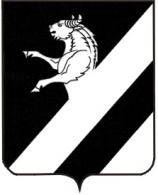 КРАСНОЯРСКИЙ КРАЙАЧИНСКОГО РАЙОНА АДМИНИСТРАЦИЯ ТАРУТИНСКОГО СЕЛЬСОВЕТАП О С Т А Н О В Л Е Н И Е16.01.2017                                                                                              № 05-ПОб утверждении Правил определения   требований к закупаемым отдельным видам товаров, работ и услуг (в том числе предельные цены товаров, работ, услуг)В соответствии со статьей 19 Федерального закона от 5 апреля  2013 года № 44-ФЗ «О контрактной системе в сфере закупок товаров, работ, услуг для обеспечения государственных и муниципальных нужд», руководствуясь ст. 18, 30 Устава Тарутинского сельсовета Ачинского района постановляЮ:1. Утвердить Правила определения требований к закупаемым отдельным видам товаров, работ, услуг (в том числе предельные цены товаров, работ, услуг), согласно приложению к настоящему постановлению.2. Разместить Правила определения требований к закупаемым отдельным видам товаров, работ, услуг (в том числе предельные цены товаров, работ, услуг) на официальном сайте Российской Федерации в единой информационной системе в сфере закупок. 3.  Контроль за исполнением настоящего Постановления возложить на главного бухгалтера.4. Настоящее Постановление вступает в силу в день, следующий за днем его официального опубликования  в информационном листе «Сельские вести», разместить настоящее Постановление в сети Интернет на официальном сайте Тарутинского сельсовета: http: // tarutino.bdu.su.Глава   сельсовета	                      	      В.А. Потехин                                                                    Приложение кпостановлению Администрации Тарутинского сельсоветва Ачинского района 	от 16.01.2017 года № 05-ППравила определения требований к закупаемым отдельным видам товаров, работ, услуг (в том числе предельные цены товаров, работ, услуг)1. Настоящие Правила устанавливают порядок определения требований к закупаемым отдельным видам товаров, работ, услуг (в том числе предельных цен товаров, работ, услуг). Под видом товаров, работ, услуг в целях настоящих Правил понимаются виды товаров, работ, услуг, соответствующие 6-значному коду позиции по Общероссийскому классификатору продукции по видам экономической деятельности.2. Администрация Тарутинского сельсовета Ачинского района утверждает определенные в соответствии с настоящими Правилами определения требований к закупаемым отдельным видам товаров, работ, услуг (в том числе предельные цены товаров, работ, услуг) и подведомственными ей казенными и бюджетными учреждениями в форме перечня отдельных видов товаров, работ, услуг, в отношении которых устанавливаются потребительские свойства (в том числе характеристики качества) и иные характеристики, имеющие влияние на цену отдельных видов товаров, работ, услуг  (далее - ведомственный перечень).Ведомственный перечень составляется по форме согласно приложению № 1 к настоящим Правилам на основании обязательного перечня отдельных видов товаров, работ, услуг, в отношении которых определяются требования к их потребительским свойствам (в том числе качеству) и иным характеристикам (в том числе предельные цены товаров, работ, услуг), предусмотренного приложением № 2 к настоящим Правилам (далее - обязательный перечень).В отношении отдельных видов товаров, работ, услуг, включенных в обязательный перечень, в ведомственном перечне определяются их потребительские свойства (в том числе качество) и иные характеристики (в том числе предельные цены указанных товаров, работ, услуг), если указанные свойства и характеристики не определены в обязательном перечне.Администрация Тарутинского сельсовета Ачинского района в ведомственном перечне определяет значения характеристик (свойств) отдельных видов товаров, работ, услуг (в том числе предельные цены товаров, работ, услуг), включенных в обязательный перечень, в случае, если в обязательном перечне не определены значения таких характеристик (свойств) (в том числе предельные цены товаров, работ, услуг).3. Отдельные виды товаров, работ, услуг, не включенные в обязательный перечень, подлежат включению в ведомственный перечень при условии, если средняя арифметическая сумма значений следующих критериев превышает 20 процентов:а) доля расходов Администрации Тарутинского сельсовета Ачинского района и подведомственных ей казенных и бюджетных учреждений на приобретение отдельного вида товаров, работ, услуг для обеспечения муниципальных нужд Администрации Тарутинского сельсовета Ачинского района и подведомственных ей казенных и бюджетных учреждений за отчетный финансовый год в общем объеме расходов Администрации Тарутинского сельсовета Ачинского района и подведомственных ей казенных и бюджетных учреждений на приобретение товаров, работ, услуг за отчетный финансовый год;б) доля контрактов Администрации Тарутинского сельсовета Ачинского района и подведомственных ей казенных и бюджетных учреждений на приобретение отдельного вида товаров, работ, услуг для обеспечения муниципальных нужд Администрации Тарутинского сельсовета Ачинского района и подведомственных ей казенных и бюджетных учреждений, заключенных в отчетном финансовом году, в общем количестве контрактов Администрации Тарутинского сельсовета Ачинского района и подведомственных ей казенных и бюджетных учреждений на приобретение товаров, работ, услуг, заключенных в отчетном финансовом году.4. Администрация Тарутинского сельсовета Ачинского района  при включении в ведомственный перечень отдельных видов товаров, работ, услуг, не указанных в обязательном перечне, применяют установленные пунктом 3 настоящих Правил критерии исходя из определения их значений в процентном отношении к объему осуществляемых Администрацией Тарутинского сельсовета Ачинского района и подведомственными ей казенными и бюджетными учреждениями закупок.5. В целях формирования ведомственного перечня Администрация Тарутинского сельсовета Ачинского района вправе определять дополнительные критерии отбора отдельных видов товаров, работ, услуг и порядок их применения, не приводящие к сокращению значения критериев, установленных пунктом 3 настоящих Правил.6. Администрация Тарутинского сельсовета Ачинского района  при формировании ведомственного перечня вправе включить в него дополнительно:а) отдельные виды товаров, работ, услуг, не указанные в обязательном перечне и не соответствующие критериям, указанным в пункте 3 настоящих Правил;б) характеристики (свойства) товаров, работ, услуг, не включенные в обязательный перечень и не приводящие к необоснованным ограничениям количества участников закупки;в) значения количественных и (или) качественных показателей характеристик (свойств) товаров, работ, услуг, которые отличаются от значений, предусмотренных обязательным перечнем, и обоснование которых содержится в соответствующей графе приложения № 1 к настоящим Правилам, в том числе с учетом функционального назначения товара, под которым для целей настоящих Правил понимается цель и условия использования (применения) товара, позволяющие товару выполнять свое основное назначение, вспомогательные функции или определяющие универсальность применения товара (выполнение соответствующих функций, работ, оказание соответствующих услуг, территориальные, климатические факторы и другое).7. Значения потребительских свойств и иных характеристик (в том числе предельные цены) отдельных видов товаров, работ, услуг, включенных в ведомственный перечень, устанавливаются:а) с учетом категорий и (или) групп должностей работников Администрации Тарутинского сельсовета Ачинского района  и подведомственных ей  казенных и бюджетных учреждений, если затраты на их приобретение в соответствии с требованиями к определению нормативных затрат на обеспечение функций Администрации Тарутинского сельсовета Ачинского района  и подведомственных ей казенных и бюджетных учреждений, утвержденными постановлением Администрации Тарутинского сельсовета Ачинского района «О порядке определения нормативных затрат на обеспечение функций Администрации Тарутинского сельсовета Ачинского района, в том числе подведомственных им казенных и бюджетных учреждений» (далее по тексту - требования к определению нормативных затрат), определяются с учетом категорий и (или) групп должностей работников;б) с учетом категорий и (или) групп должностей работников, если затраты на их приобретение в соответствии с требованиями к определению нормативных затрат не определяются с учетом категорий и (или) групп должностей работников, в случае принятия соответствующего решения Администрацией Тарутинского сельсовета Ачинского района.8. Дополнительно включаемые в ведомственный перечень отдельные виды товаров, работ, услуг должны отличаться от указанных в обязательном перечне отдельных видов товаров, работ, услуг кодом товара, работы, услуги в соответствии с Общероссийским классификатором продукции по видам экономической деятельности.9. Предельные цены товаров, работ, услуг устанавливаются Администрацией Тарутинского сельсовета Ачинского района  в случае, если требованиями к определению нормативных затрат установлены нормативы цены на соответствующие товары, работы, услуги.